TIN, later.	orNote: If the account is in more than one name, see the instructions for line 1. Also see What Name and	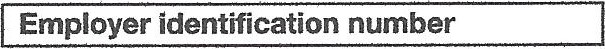 Under penalties of perjury, I certify that:The number shown on this form is my correct taxpayer identification number (or I am waiting for a number to be issued to me); andI am not subject to backup withholding because: (a) I am exempt from backup withholding, or (b) I have not been notified by the Internal Revenue Service (IRS) that I am subject to backup withholding as a result of a failure to report all interest or dividends, or (c) the IRS has notified me that I am no longer subject to backup withholding; andI am a U.S. citizen or other U.S. person (defined below); andThe FATCA code(s) entered on this form (if any) indicating that I am exempt from FATCA reporting is correct.Certification instructions. You must cross out item 2 above if you have been notified by the IRS that you are currently subject to backup withholding because you have failed to report all interest and dividends on your tax return. For real estate transactions, item 2 does not apply. For mortgage interest paid, acquisition or abandonment of secured property, cancellation of debt, contributions to an individual retirement arrangement (IRA), and generally, payments other than interest and dividends, you are not required to sign the certification, but you must provide your correct TIN. See the instructions for Part Il, later.General InstructionsSection references are to the Internal Revenue Code unless otherwise noted.Future developments. For the latest information about developments related to Form W-9 and its instructions, such as legislation enacted after they were published, go to www.jrs.gov/FormW9.Purpose of FormAn individual or entity (Form W-9 requester) who is required to file an information return with the IRS must obtain your correct taxpayer identification number (TIN) which may be your social security number (SSN), individual taxpayer identification number (TIN), adoption taxpayer identification number (ATIN), or employer identification number (EIN), to report on an information return the amount paid to you, or other amount reportable on an information return. Examples of information returns include, but are not limited to, the following.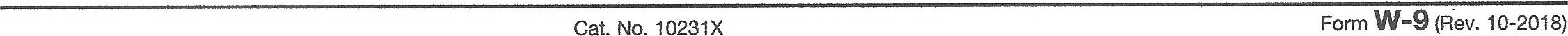 Form 1099-INT (interest earned or paid)Form 1099-DIV (dividends, including those from stocks or mutual funds)Form 1099-MISC (various types of income, prizes, awards, or gross proceeds)' Form 1099-B (stock or mutual fund sales and certain other transactions by brokers)' Form 1099-S (proceeds from real estate transactions) Form 1099-K (merchant card and third party network transactions) o Form 1098 (home mortgage interest), 1098-E (student loan interest), 1098-T (tuition)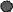 Form 1099-C (canceled debt) o Form 1099-A (acquisition or abandonment of secured property)Use Form W-9 only if you are a U.S. person (including a resident alien), to provide your correct TIN.If you do not return Form W-9 to the requester with a TIN, you might be subject to backup withholding. See What is backup withholding, later.Form W-9(Rev. October 2018)Department of the TreasuryInternal Revenue ServiceForm W-9(Rev. October 2018)Department of the TreasuryInternal Revenue ServiceForm W-9(Rev. October 2018)Department of the TreasuryInternal Revenue ServiceRequest for TaxpayerIdentification Number and Certification> Go to wwwfrsagov/FormW9 for instructions and the latest information.Request for TaxpayerIdentification Number and Certification> Go to wwwfrsagov/FormW9 for instructions and the latest information.Request for TaxpayerIdentification Number and Certification> Go to wwwfrsagov/FormW9 for instructions and the latest information.Request for TaxpayerIdentification Number and Certification> Go to wwwfrsagov/FormW9 for instructions and the latest information.Request for TaxpayerIdentification Number and Certification> Go to wwwfrsagov/FormW9 for instructions and the latest information.Request for TaxpayerIdentification Number and Certification> Go to wwwfrsagov/FormW9 for instructions and the latest information.Request for TaxpayerIdentification Number and Certification> Go to wwwfrsagov/FormW9 for instructions and the latest information.Give Form to the requester. Do not send to the IRS.Give Form to the requester. Do not send to the IRS.Give Form to the requester. Do not send to the IRS.Give Form to the requester. Do not send to the IRS.Give Form to the requester. Do not send to the IRS.Give Form to the requester. Do not send to the IRS.cd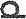 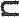 o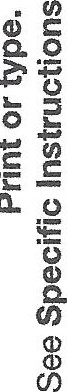 1 Name (as shown on your income tax return). Name is required on this line; do not leave this line blank.1 Name (as shown on your income tax return). Name is required on this line; do not leave this line blank.1 Name (as shown on your income tax return). Name is required on this line; do not leave this line blank.1 Name (as shown on your income tax return). Name is required on this line; do not leave this line blank.1 Name (as shown on your income tax return). Name is required on this line; do not leave this line blank.1 Name (as shown on your income tax return). Name is required on this line; do not leave this line blank.1 Name (as shown on your income tax return). Name is required on this line; do not leave this line blank.1 Name (as shown on your income tax return). Name is required on this line; do not leave this line blank.1 Name (as shown on your income tax return). Name is required on this line; do not leave this line blank.1 Name (as shown on your income tax return). Name is required on this line; do not leave this line blank.1 Name (as shown on your income tax return). Name is required on this line; do not leave this line blank.1 Name (as shown on your income tax return). Name is required on this line; do not leave this line blank.1 Name (as shown on your income tax return). Name is required on this line; do not leave this line blank.1 Name (as shown on your income tax return). Name is required on this line; do not leave this line blank.1 Name (as shown on your income tax return). Name is required on this line; do not leave this line blank.cdo2 Business name/disregarded entity name, if different from above2 Business name/disregarded entity name, if different from above2 Business name/disregarded entity name, if different from above2 Business name/disregarded entity name, if different from above2 Business name/disregarded entity name, if different from above2 Business name/disregarded entity name, if different from above2 Business name/disregarded entity name, if different from above2 Business name/disregarded entity name, if different from above2 Business name/disregarded entity name, if different from above2 Business name/disregarded entity name, if different from above2 Business name/disregarded entity name, if different from above2 Business name/disregarded entity name, if different from above2 Business name/disregarded entity name, if different from above2 Business name/disregarded entity name, if different from above2 Business name/disregarded entity name, if different from abovecdo3 Check appropriate box for federal tax classification of the person whose name is entered on line 1. Check only one of the following seven boxes.Individual/sole proprietor or C Corporation S Corporation Partnership [3 Trustlestate single-member LLC	Limited liability company. Enter the tax classification (C=C corporation, 	corporation, P=Partnership)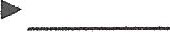 Note: Check the appropriate box in the line above for the tax classification of the single-member owner. Do not check LLC if the LLC is classified as a single-member LLC that is disregarded from the owner unless the owner of the LLC is another LLC that is not disregarded from the owner for U.S. federal tax purposes. Otherwise, a single-member LLC that is disregarded from the owner should check the appropriate box for the tax classification of its owner.Other (see instructions)3 Check appropriate box for federal tax classification of the person whose name is entered on line 1. Check only one of the following seven boxes.Individual/sole proprietor or C Corporation S Corporation Partnership [3 Trustlestate single-member LLC	Limited liability company. Enter the tax classification (C=C corporation, 	corporation, P=Partnership)Note: Check the appropriate box in the line above for the tax classification of the single-member owner. Do not check LLC if the LLC is classified as a single-member LLC that is disregarded from the owner unless the owner of the LLC is another LLC that is not disregarded from the owner for U.S. federal tax purposes. Otherwise, a single-member LLC that is disregarded from the owner should check the appropriate box for the tax classification of its owner.Other (see instructions)3 Check appropriate box for federal tax classification of the person whose name is entered on line 1. Check only one of the following seven boxes.Individual/sole proprietor or C Corporation S Corporation Partnership [3 Trustlestate single-member LLC	Limited liability company. Enter the tax classification (C=C corporation, 	corporation, P=Partnership)Note: Check the appropriate box in the line above for the tax classification of the single-member owner. Do not check LLC if the LLC is classified as a single-member LLC that is disregarded from the owner unless the owner of the LLC is another LLC that is not disregarded from the owner for U.S. federal tax purposes. Otherwise, a single-member LLC that is disregarded from the owner should check the appropriate box for the tax classification of its owner.Other (see instructions)3 Check appropriate box for federal tax classification of the person whose name is entered on line 1. Check only one of the following seven boxes.Individual/sole proprietor or C Corporation S Corporation Partnership [3 Trustlestate single-member LLC	Limited liability company. Enter the tax classification (C=C corporation, 	corporation, P=Partnership)Note: Check the appropriate box in the line above for the tax classification of the single-member owner. Do not check LLC if the LLC is classified as a single-member LLC that is disregarded from the owner unless the owner of the LLC is another LLC that is not disregarded from the owner for U.S. federal tax purposes. Otherwise, a single-member LLC that is disregarded from the owner should check the appropriate box for the tax classification of its owner.Other (see instructions)3 Check appropriate box for federal tax classification of the person whose name is entered on line 1. Check only one of the following seven boxes.Individual/sole proprietor or C Corporation S Corporation Partnership [3 Trustlestate single-member LLC	Limited liability company. Enter the tax classification (C=C corporation, 	corporation, P=Partnership)Note: Check the appropriate box in the line above for the tax classification of the single-member owner. Do not check LLC if the LLC is classified as a single-member LLC that is disregarded from the owner unless the owner of the LLC is another LLC that is not disregarded from the owner for U.S. federal tax purposes. Otherwise, a single-member LLC that is disregarded from the owner should check the appropriate box for the tax classification of its owner.Other (see instructions)3 Check appropriate box for federal tax classification of the person whose name is entered on line 1. Check only one of the following seven boxes.Individual/sole proprietor or C Corporation S Corporation Partnership [3 Trustlestate single-member LLC	Limited liability company. Enter the tax classification (C=C corporation, 	corporation, P=Partnership)Note: Check the appropriate box in the line above for the tax classification of the single-member owner. Do not check LLC if the LLC is classified as a single-member LLC that is disregarded from the owner unless the owner of the LLC is another LLC that is not disregarded from the owner for U.S. federal tax purposes. Otherwise, a single-member LLC that is disregarded from the owner should check the appropriate box for the tax classification of its owner.Other (see instructions)4 Exemptions (codes apply only to certain entities, not individuals; see instructions on page 3):Exempt payee code (if any)4 Exemptions (codes apply only to certain entities, not individuals; see instructions on page 3):Exempt payee code (if any)4 Exemptions (codes apply only to certain entities, not individuals; see instructions on page 3):Exempt payee code (if any)4 Exemptions (codes apply only to certain entities, not individuals; see instructions on page 3):Exempt payee code (if any)4 Exemptions (codes apply only to certain entities, not individuals; see instructions on page 3):Exempt payee code (if any)4 Exemptions (codes apply only to certain entities, not individuals; see instructions on page 3):Exempt payee code (if any)4 Exemptions (codes apply only to certain entities, not individuals; see instructions on page 3):Exempt payee code (if any)4 Exemptions (codes apply only to certain entities, not individuals; see instructions on page 3):Exempt payee code (if any)4 Exemptions (codes apply only to certain entities, not individuals; see instructions on page 3):Exempt payee code (if any)cdo3 Check appropriate box for federal tax classification of the person whose name is entered on line 1. Check only one of the following seven boxes.Individual/sole proprietor or C Corporation S Corporation Partnership [3 Trustlestate single-member LLC	Limited liability company. Enter the tax classification (C=C corporation, 	corporation, P=Partnership)Note: Check the appropriate box in the line above for the tax classification of the single-member owner. Do not check LLC if the LLC is classified as a single-member LLC that is disregarded from the owner unless the owner of the LLC is another LLC that is not disregarded from the owner for U.S. federal tax purposes. Otherwise, a single-member LLC that is disregarded from the owner should check the appropriate box for the tax classification of its owner.Other (see instructions)3 Check appropriate box for federal tax classification of the person whose name is entered on line 1. Check only one of the following seven boxes.Individual/sole proprietor or C Corporation S Corporation Partnership [3 Trustlestate single-member LLC	Limited liability company. Enter the tax classification (C=C corporation, 	corporation, P=Partnership)Note: Check the appropriate box in the line above for the tax classification of the single-member owner. Do not check LLC if the LLC is classified as a single-member LLC that is disregarded from the owner unless the owner of the LLC is another LLC that is not disregarded from the owner for U.S. federal tax purposes. Otherwise, a single-member LLC that is disregarded from the owner should check the appropriate box for the tax classification of its owner.Other (see instructions)3 Check appropriate box for federal tax classification of the person whose name is entered on line 1. Check only one of the following seven boxes.Individual/sole proprietor or C Corporation S Corporation Partnership [3 Trustlestate single-member LLC	Limited liability company. Enter the tax classification (C=C corporation, 	corporation, P=Partnership)Note: Check the appropriate box in the line above for the tax classification of the single-member owner. Do not check LLC if the LLC is classified as a single-member LLC that is disregarded from the owner unless the owner of the LLC is another LLC that is not disregarded from the owner for U.S. federal tax purposes. Otherwise, a single-member LLC that is disregarded from the owner should check the appropriate box for the tax classification of its owner.Other (see instructions)3 Check appropriate box for federal tax classification of the person whose name is entered on line 1. Check only one of the following seven boxes.Individual/sole proprietor or C Corporation S Corporation Partnership [3 Trustlestate single-member LLC	Limited liability company. Enter the tax classification (C=C corporation, 	corporation, P=Partnership)Note: Check the appropriate box in the line above for the tax classification of the single-member owner. Do not check LLC if the LLC is classified as a single-member LLC that is disregarded from the owner unless the owner of the LLC is another LLC that is not disregarded from the owner for U.S. federal tax purposes. Otherwise, a single-member LLC that is disregarded from the owner should check the appropriate box for the tax classification of its owner.Other (see instructions)3 Check appropriate box for federal tax classification of the person whose name is entered on line 1. Check only one of the following seven boxes.Individual/sole proprietor or C Corporation S Corporation Partnership [3 Trustlestate single-member LLC	Limited liability company. Enter the tax classification (C=C corporation, 	corporation, P=Partnership)Note: Check the appropriate box in the line above for the tax classification of the single-member owner. Do not check LLC if the LLC is classified as a single-member LLC that is disregarded from the owner unless the owner of the LLC is another LLC that is not disregarded from the owner for U.S. federal tax purposes. Otherwise, a single-member LLC that is disregarded from the owner should check the appropriate box for the tax classification of its owner.Other (see instructions)3 Check appropriate box for federal tax classification of the person whose name is entered on line 1. Check only one of the following seven boxes.Individual/sole proprietor or C Corporation S Corporation Partnership [3 Trustlestate single-member LLC	Limited liability company. Enter the tax classification (C=C corporation, 	corporation, P=Partnership)Note: Check the appropriate box in the line above for the tax classification of the single-member owner. Do not check LLC if the LLC is classified as a single-member LLC that is disregarded from the owner unless the owner of the LLC is another LLC that is not disregarded from the owner for U.S. federal tax purposes. Otherwise, a single-member LLC that is disregarded from the owner should check the appropriate box for the tax classification of its owner.Other (see instructions)Exemption from FATCA reporting code (if any)Exemption from FATCA reporting code (if any)Exemption from FATCA reporting code (if any)Exemption from FATCA reporting code (if any)Exemption from FATCA reporting code (if any)Exemption from FATCA reporting code (if any)Exemption from FATCA reporting code (if any)Exemption from FATCA reporting code (if any)Exemption from FATCA reporting code (if any)cdo3 Check appropriate box for federal tax classification of the person whose name is entered on line 1. Check only one of the following seven boxes.Individual/sole proprietor or C Corporation S Corporation Partnership [3 Trustlestate single-member LLC	Limited liability company. Enter the tax classification (C=C corporation, 	corporation, P=Partnership)Note: Check the appropriate box in the line above for the tax classification of the single-member owner. Do not check LLC if the LLC is classified as a single-member LLC that is disregarded from the owner unless the owner of the LLC is another LLC that is not disregarded from the owner for U.S. federal tax purposes. Otherwise, a single-member LLC that is disregarded from the owner should check the appropriate box for the tax classification of its owner.Other (see instructions)3 Check appropriate box for federal tax classification of the person whose name is entered on line 1. Check only one of the following seven boxes.Individual/sole proprietor or C Corporation S Corporation Partnership [3 Trustlestate single-member LLC	Limited liability company. Enter the tax classification (C=C corporation, 	corporation, P=Partnership)Note: Check the appropriate box in the line above for the tax classification of the single-member owner. Do not check LLC if the LLC is classified as a single-member LLC that is disregarded from the owner unless the owner of the LLC is another LLC that is not disregarded from the owner for U.S. federal tax purposes. Otherwise, a single-member LLC that is disregarded from the owner should check the appropriate box for the tax classification of its owner.Other (see instructions)3 Check appropriate box for federal tax classification of the person whose name is entered on line 1. Check only one of the following seven boxes.Individual/sole proprietor or C Corporation S Corporation Partnership [3 Trustlestate single-member LLC	Limited liability company. Enter the tax classification (C=C corporation, 	corporation, P=Partnership)Note: Check the appropriate box in the line above for the tax classification of the single-member owner. Do not check LLC if the LLC is classified as a single-member LLC that is disregarded from the owner unless the owner of the LLC is another LLC that is not disregarded from the owner for U.S. federal tax purposes. Otherwise, a single-member LLC that is disregarded from the owner should check the appropriate box for the tax classification of its owner.Other (see instructions)3 Check appropriate box for federal tax classification of the person whose name is entered on line 1. Check only one of the following seven boxes.Individual/sole proprietor or C Corporation S Corporation Partnership [3 Trustlestate single-member LLC	Limited liability company. Enter the tax classification (C=C corporation, 	corporation, P=Partnership)Note: Check the appropriate box in the line above for the tax classification of the single-member owner. Do not check LLC if the LLC is classified as a single-member LLC that is disregarded from the owner unless the owner of the LLC is another LLC that is not disregarded from the owner for U.S. federal tax purposes. Otherwise, a single-member LLC that is disregarded from the owner should check the appropriate box for the tax classification of its owner.Other (see instructions)3 Check appropriate box for federal tax classification of the person whose name is entered on line 1. Check only one of the following seven boxes.Individual/sole proprietor or C Corporation S Corporation Partnership [3 Trustlestate single-member LLC	Limited liability company. Enter the tax classification (C=C corporation, 	corporation, P=Partnership)Note: Check the appropriate box in the line above for the tax classification of the single-member owner. Do not check LLC if the LLC is classified as a single-member LLC that is disregarded from the owner unless the owner of the LLC is another LLC that is not disregarded from the owner for U.S. federal tax purposes. Otherwise, a single-member LLC that is disregarded from the owner should check the appropriate box for the tax classification of its owner.Other (see instructions)3 Check appropriate box for federal tax classification of the person whose name is entered on line 1. Check only one of the following seven boxes.Individual/sole proprietor or C Corporation S Corporation Partnership [3 Trustlestate single-member LLC	Limited liability company. Enter the tax classification (C=C corporation, 	corporation, P=Partnership)Note: Check the appropriate box in the line above for the tax classification of the single-member owner. Do not check LLC if the LLC is classified as a single-member LLC that is disregarded from the owner unless the owner of the LLC is another LLC that is not disregarded from the owner for U.S. federal tax purposes. Otherwise, a single-member LLC that is disregarded from the owner should check the appropriate box for the tax classification of its owner.Other (see instructions)(Applies to accounts maintained outside the U.S.)(Applies to accounts maintained outside the U.S.)(Applies to accounts maintained outside the U.S.)(Applies to accounts maintained outside the U.S.)(Applies to accounts maintained outside the U.S.)(Applies to accounts maintained outside the U.S.)(Applies to accounts maintained outside the U.S.)(Applies to accounts maintained outside the U.S.)(Applies to accounts maintained outside the U.S.)cdo5 Address (number, street, and apt. or suite no.) See instructions.5 Address (number, street, and apt. or suite no.) See instructions.5 Address (number, street, and apt. or suite no.) See instructions.Requester's name and address (optional)Requester's name and address (optional)Requester's name and address (optional)Requester's name and address (optional)Requester's name and address (optional)Requester's name and address (optional)Requester's name and address (optional)Requester's name and address (optional)Requester's name and address (optional)Requester's name and address (optional)Requester's name and address (optional)Requester's name and address (optional)cdo6 City, state, and ZIP code6 City, state, and ZIP code6 City, state, and ZIP codeRequester's name and address (optional)Requester's name and address (optional)Requester's name and address (optional)Requester's name and address (optional)Requester's name and address (optional)Requester's name and address (optional)Requester's name and address (optional)Requester's name and address (optional)Requester's name and address (optional)Requester's name and address (optional)Requester's name and address (optional)Requester's name and address (optional)cdo7 List account number(s) here (optional)7 List account number(s) here (optional)7 List account number(s) here (optional)7 List account number(s) here (optional)7 List account number(s) here (optional)7 List account number(s) here (optional)7 List account number(s) here (optional)7 List account number(s) here (optional)7 List account number(s) here (optional)7 List account number(s) here (optional)7 List account number(s) here (optional)7 List account number(s) here (optional)7 List account number(s) here (optional)7 List account number(s) here (optional)7 List account number(s) here (optional)Part IPart ITaxpayer Identification Number (TIN)Taxpayer Identification Number (TIN)Taxpayer Identification Number (TIN)Taxpayer Identification Number (TIN)Taxpayer Identification Number (TIN)Taxpayer Identification Number (TIN)Taxpayer Identification Number (TIN)Taxpayer Identification Number (TIN)Taxpayer Identification Number (TIN)Taxpayer Identification Number (TIN)Taxpayer Identification Number (TIN)Taxpayer Identification Number (TIN)Taxpayer Identification Number (TIN)Taxpayer Identification Number (TIN)Enter your TIN in the appropriate box. The TIN provided must match the name given on line 1 to avoid backup withholding. For individuals, this is generally your social security number (SSN). However, for a resident alien, sole proprietor, or disregarded entity, see the instructions for Part I, later. For other entities, it is your employer identification number (EIN). If you do not have a number, see How to get aEnter your TIN in the appropriate box. The TIN provided must match the name given on line 1 to avoid backup withholding. For individuals, this is generally your social security number (SSN). However, for a resident alien, sole proprietor, or disregarded entity, see the instructions for Part I, later. For other entities, it is your employer identification number (EIN). If you do not have a number, see How to get aEnter your TIN in the appropriate box. The TIN provided must match the name given on line 1 to avoid backup withholding. For individuals, this is generally your social security number (SSN). However, for a resident alien, sole proprietor, or disregarded entity, see the instructions for Part I, later. For other entities, it is your employer identification number (EIN). If you do not have a number, see How to get aEnter your TIN in the appropriate box. The TIN provided must match the name given on line 1 to avoid backup withholding. For individuals, this is generally your social security number (SSN). However, for a resident alien, sole proprietor, or disregarded entity, see the instructions for Part I, later. For other entities, it is your employer identification number (EIN). If you do not have a number, see How to get aEnter your TIN in the appropriate box. The TIN provided must match the name given on line 1 to avoid backup withholding. For individuals, this is generally your social security number (SSN). However, for a resident alien, sole proprietor, or disregarded entity, see the instructions for Part I, later. For other entities, it is your employer identification number (EIN). If you do not have a number, see How to get aSocial security numberSocial security numberSocial security numberSocial security numberSocial security numberSocial security numberSocial security numberSocial security numberSocial security numberSocial security numberSocial security numberEnter your TIN in the appropriate box. The TIN provided must match the name given on line 1 to avoid backup withholding. For individuals, this is generally your social security number (SSN). However, for a resident alien, sole proprietor, or disregarded entity, see the instructions for Part I, later. For other entities, it is your employer identification number (EIN). If you do not have a number, see How to get aEnter your TIN in the appropriate box. The TIN provided must match the name given on line 1 to avoid backup withholding. For individuals, this is generally your social security number (SSN). However, for a resident alien, sole proprietor, or disregarded entity, see the instructions for Part I, later. For other entities, it is your employer identification number (EIN). If you do not have a number, see How to get aEnter your TIN in the appropriate box. The TIN provided must match the name given on line 1 to avoid backup withholding. For individuals, this is generally your social security number (SSN). However, for a resident alien, sole proprietor, or disregarded entity, see the instructions for Part I, later. For other entities, it is your employer identification number (EIN). If you do not have a number, see How to get aEnter your TIN in the appropriate box. The TIN provided must match the name given on line 1 to avoid backup withholding. For individuals, this is generally your social security number (SSN). However, for a resident alien, sole proprietor, or disregarded entity, see the instructions for Part I, later. For other entities, it is your employer identification number (EIN). If you do not have a number, see How to get aEnter your TIN in the appropriate box. The TIN provided must match the name given on line 1 to avoid backup withholding. For individuals, this is generally your social security number (SSN). However, for a resident alien, sole proprietor, or disregarded entity, see the instructions for Part I, later. For other entities, it is your employer identification number (EIN). If you do not have a number, see How to get aNumber To Give the Requester for guidelines on whose number to enter.Number To Give the Requester for guidelines on whose number to enter.Part IlCertificationCertificationCertificationCertificationCertificationCertificationCertificationCertificationCertificationCertificationCertificationSignHereSignature of U.S. personDate